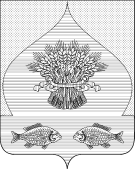 СОВЕТ ГРИШКОВСКОГО СЕЛЬСКОГО ПОСЕЛЕНИЯ КАЛИНИНСКОГО РАЙОНАРЕШЕНИЕсело ГришковскоеО председателях, заместителях, секретарях постоянных комиссий Совета депутатов Гришковского сельского поселения Калининского районаВ соответствии с Регламентом Совета Гришковского сельского поселения Калининского района и на основании протоколов постоянных комиссий Совета депутатов Гришковского сельского поселения Калининского района р е ш и л:1. Утвердить:- Шабалина Владимира Анатольевича председателем постоянной комиссии Совета Гришковского сельского поселения Калининского района по бюджету, экономике, налогам, распоряжению муниципальной собственностью, вопросам землепользования и благоустройству;- Рудченко Валентине Михайловне председателем постоянной комиссии Совета Гришковского сельского поселения Калининского района по вопросам социально-правового и организационного обеспечения деятельности органов местного самоуправления.2. Утвердить:- Куковенко Дениса Олеговича заместителем председателя постоянной комиссии Совета Гришковского сельского поселения Калининского района по бюджету, экономике, налогам, распоряжению муниципальной собственностью, вопросам землепользования и благоустройству;- Мельник Марину Владимировну заместителем председателя постоянной комиссии Совета Гришковского сельского поселения Калининского района по вопросам социально-правового и организационного обеспечения деятельности органов местного самоуправления.3. Утвердить: - Воронкину Ольгу Владимировну секретарем постоянной комиссии Совета Гришковского сельского поселения Калининского района по бюджету, экономике, налогам, распоряжению муниципальной собственностью, вопросам землепользования и благоустройству;- Гусарову Диану Александровну секретарем постоянной комиссии Совета Гришковского сельского поселения Калининского района по вопросам социально-правового и организационного обеспечения деятельности органов местного самоуправления.4. Решение вступает в силу со дня его принятия.Глава Гришковского сельского поселенияКалининского района                                                                              В.А.Даценкоот30.09.2014№2